STRATEGI BRANDINGMELALUI PROGRAM ACARA MUSIK LEGENDDALAM MENINGKATKAN BRAND AWARENESS IMTV SKRIPSIDiajukan untuk memenuhi salah satu syaratMenempuh Ujian Strata Satu (S1) Jurusan Seni MusikOlehDENNY MARTHA09.60400.16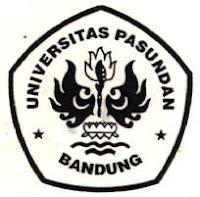 PROGRAM STUDI SENI MUSIKFAKULTAS ILMU SENI DAN SASTRAUNIVERSITAS PASUNDANBANDUNG2014LEMBAR PENGESAHANJUDUL	:   STRATEGI BRANDING MELALUI PROGRAM ACARA MUSIK LEGEND DALAM MENINGKATKAN BRAND AWARENESS IMTVPENYUSUN	:   DENNY MARTHANIM		:   09.60400.16Bandung,   Mei 2014Menyetujui,      Pembimbing I							Pembimbing IIRidwan S.Pd., M.Sn.						     Djaelani, S.Sn., M.Sn.Mengetahui :Dekan Fakultas Ilmu Seni dan Sastra,		          Ketua Program Studi Seni Musik    Agus Setiawan, Drs. (Int)., M.Sn. 		                Budi Setiawan. GP, S.S